Curriculum Overview for Maths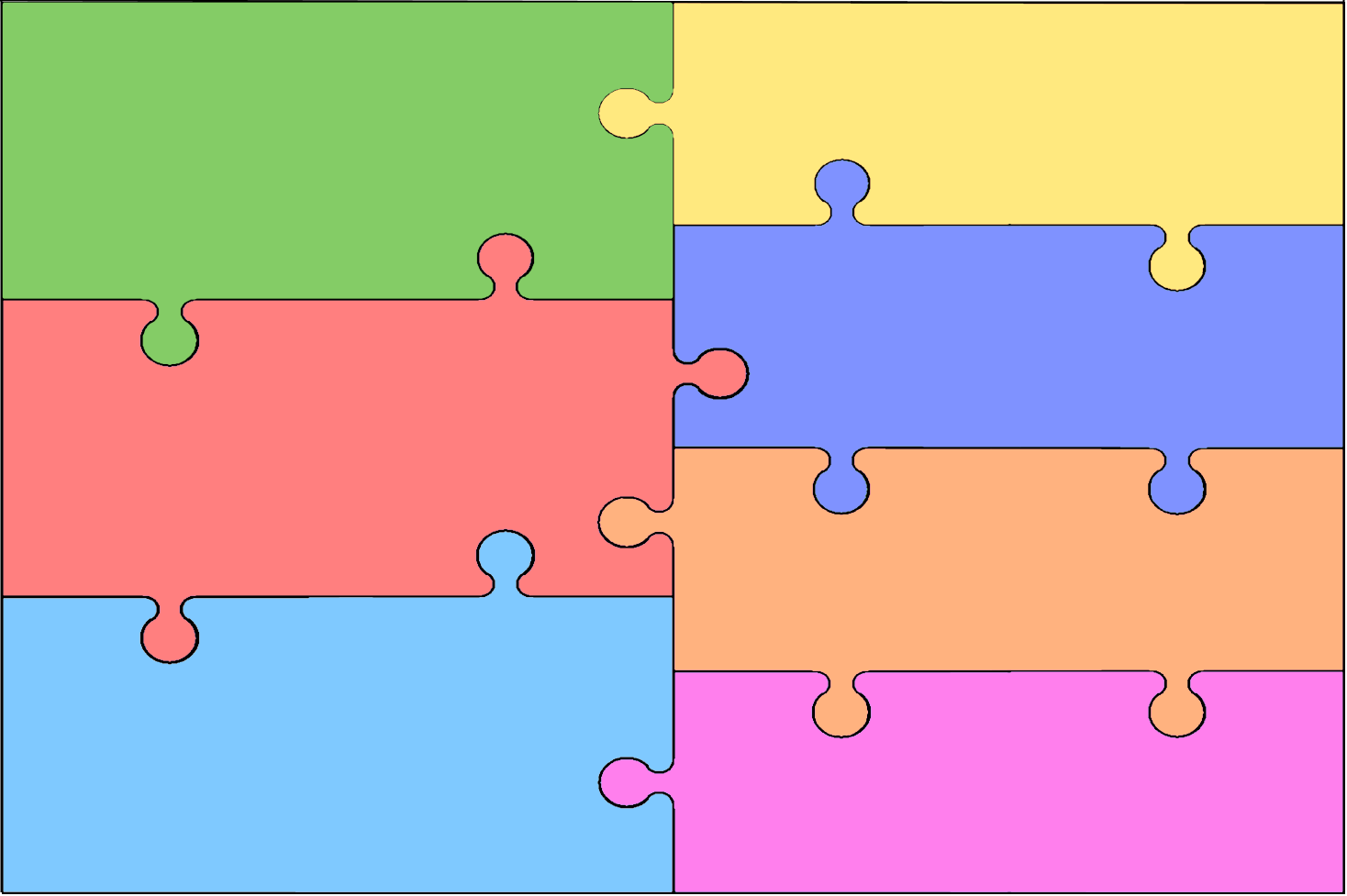 Curriculum Overview for MathsYear sixPlace Value – compare and order to ten million, round, negative numbersAddition and Subtraction – multi step problems, estimate, negativesMultiplication and Division – formal, long multiplication and divisionFractions – four rules, compare, number lines, simplify, mixed numbersDecimals– multiply and divide, place value, order, thousandthsPercentages – percentage of an amount, equivalent to fractions, decimalsAlgebra – rules, substitutions, formulae, equations, pairs of valuesStatistics – line graphs, circles, pie charts, meanShape and Measure - converting units, parallelograms, triangles, volumeEYFSHave a deeper understanding of numbers to 10, including the composition of each number.Recognise numbers without counting up to 5 (subitising)Explore and represent patterns with numbers up to 10.Automatically recall number bonds up to 5, including subtraction facts and some number bonds.Compare quantities up to 10 in different contexts.Recognise and name some 2D and 3D shapes.Have some understanding and awareness of time, length, capacity and mass.Year sixPlace Value – compare and order to ten million, round, negative numbersAddition and Subtraction – multi step problems, estimate, negativesMultiplication and Division – formal, long multiplication and divisionFractions – four rules, compare, number lines, simplify, mixed numbersDecimals– multiply and divide, place value, order, thousandthsPercentages – percentage of an amount, equivalent to fractions, decimalsAlgebra – rules, substitutions, formulae, equations, pairs of valuesStatistics – line graphs, circles, pie charts, meanShape and Measure - converting units, parallelograms, triangles, volumeYear onePlace Value – Number within 100Addition and Subtraction – to 20Multiplication and Division – 2s, 5s, 10s, groups and arraysMeasurement – Compare height and length, introduction to cmMeasurement – Compare weight and volume, non-standard unitsGeometry – recognise 2D and 3D shapes, make patternsGeometry – position and direction, describe movements  Year fivePlace Value – numbers to 100,000, Roman Numerals, negatives, roundingAddition and Subtraction – multi step problems, estimating, inverseMultiplication and Division – multiples, primes, factors, 10,100,1000Fractions – add, subtract, multiply, fractions of quantities, mixed numbersDecimals and Percentages – 2 DP, decimals as fractions, percentagesStatistics – line graphs, tables, 2 way tables, timetables, problemsPerimeter and area – calculate, rectilinear and compound shapes Geometry – angles, protractors, regular and irregular polygonsMeasurements and shape – converting units, volumeYear onePlace Value – Number within 100Addition and Subtraction – to 20Multiplication and Division – 2s, 5s, 10s, groups and arraysMeasurement – Compare height and length, introduction to cmMeasurement – Compare weight and volume, non-standard unitsGeometry – recognise 2D and 3D shapes, make patternsGeometry – position and direction, describe movements  Year fivePlace Value – numbers to 100,000, Roman Numerals, negatives, roundingAddition and Subtraction – multi step problems, estimating, inverseMultiplication and Division – multiples, primes, factors, 10,100,1000Fractions – add, subtract, multiply, fractions of quantities, mixed numbersDecimals and Percentages – 2 DP, decimals as fractions, percentagesStatistics – line graphs, tables, 2 way tables, timetables, problemsPerimeter and area – calculate, rectilinear and compound shapes Geometry – angles, protractors, regular and irregular polygonsMeasurements and shape – converting units, volumeYear twoPlace Value – counting in 2s. 5s, 10s, 3s; count objects to 100.Addition and Subtraction – crossing ten, bonds to 100Multiplication and Division – 2s, 5s, 10s, tables, groups and arraysMoney – find total and difference, count amounts of moneyStatistics – tallies, pictograms, block diagramsFractions – half, quarter, third Length and Height – cm, metres – compare, orderGeometry – properties of shape, describe position and turnYear threePlace Value – Compare and order numbers to 1000, use number linesAddition and Subtraction – use 3 digit numbers crossing 10 and exchangeMuptiplication and Division – 2,4,8,times; times 2 digits by 1 digit, formal methodsMoney – pounds and pence, add and subtract, problem solvingStatistics – tallies, pictograms, bar charts – 2s, 5s, 10sFractions – equivalents; plus time, length, mass, capacity – units, problem solvingYear fourPlace Value – number lines, rounding, partitioning up to 10,000Addition and Subtraction – up to10,000 with exchange; estimatingMultiplication and Division – divide by 10 and 100, all tables, formalDecimals – round, order, write, compare, halves and quartersMoney – problems, change, convert units, Time – 24hr, 5 minute intervals, analogue to digital and vice versaFractions – unit and non, adding, fractions greater than 1, tenthsStatistics – charts, line graphs, comparison, sum, differenceMeasure – area (non-standard),  Shape – lines and anglesYear twoPlace Value – counting in 2s. 5s, 10s, 3s; count objects to 100.Addition and Subtraction – crossing ten, bonds to 100Multiplication and Division – 2s, 5s, 10s, tables, groups and arraysMoney – find total and difference, count amounts of moneyStatistics – tallies, pictograms, block diagramsFractions – half, quarter, third Length and Height – cm, metres – compare, orderGeometry – properties of shape, describe position and turnYear threePlace Value – Compare and order numbers to 1000, use number linesAddition and Subtraction – use 3 digit numbers crossing 10 and exchangeMuptiplication and Division – 2,4,8,times; times 2 digits by 1 digit, formal methodsMoney – pounds and pence, add and subtract, problem solvingStatistics – tallies, pictograms, bar charts – 2s, 5s, 10sFractions – equivalents; plus time, length, mass, capacity – units, problem solvingYear fourPlace Value – number lines, rounding, partitioning up to 10,000Addition and Subtraction – up to10,000 with exchange; estimatingMultiplication and Division – divide by 10 and 100, all tables, formalDecimals – round, order, write, compare, halves and quartersMoney – problems, change, convert units, Time – 24hr, 5 minute intervals, analogue to digital and vice versaFractions – unit and non, adding, fractions greater than 1, tenthsStatistics – charts, line graphs, comparison, sum, differenceMeasure – area (non-standard),  Shape – lines and angles